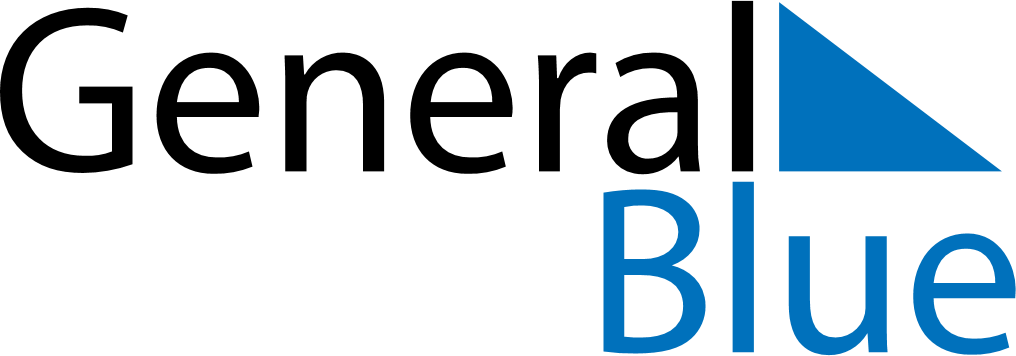 April 2024April 2024April 2024April 2024April 2024April 2024Kampene, Maniema, Democratic Republic of the CongoKampene, Maniema, Democratic Republic of the CongoKampene, Maniema, Democratic Republic of the CongoKampene, Maniema, Democratic Republic of the CongoKampene, Maniema, Democratic Republic of the CongoKampene, Maniema, Democratic Republic of the CongoSunday Monday Tuesday Wednesday Thursday Friday Saturday 1 2 3 4 5 6 Sunrise: 6:14 AM Sunset: 6:19 PM Daylight: 12 hours and 4 minutes. Sunrise: 6:14 AM Sunset: 6:18 PM Daylight: 12 hours and 4 minutes. Sunrise: 6:14 AM Sunset: 6:18 PM Daylight: 12 hours and 3 minutes. Sunrise: 6:14 AM Sunset: 6:18 PM Daylight: 12 hours and 3 minutes. Sunrise: 6:14 AM Sunset: 6:17 PM Daylight: 12 hours and 3 minutes. Sunrise: 6:14 AM Sunset: 6:17 PM Daylight: 12 hours and 3 minutes. 7 8 9 10 11 12 13 Sunrise: 6:13 AM Sunset: 6:17 PM Daylight: 12 hours and 3 minutes. Sunrise: 6:13 AM Sunset: 6:16 PM Daylight: 12 hours and 3 minutes. Sunrise: 6:13 AM Sunset: 6:16 PM Daylight: 12 hours and 2 minutes. Sunrise: 6:13 AM Sunset: 6:15 PM Daylight: 12 hours and 2 minutes. Sunrise: 6:13 AM Sunset: 6:15 PM Daylight: 12 hours and 2 minutes. Sunrise: 6:12 AM Sunset: 6:15 PM Daylight: 12 hours and 2 minutes. Sunrise: 6:12 AM Sunset: 6:14 PM Daylight: 12 hours and 2 minutes. 14 15 16 17 18 19 20 Sunrise: 6:12 AM Sunset: 6:14 PM Daylight: 12 hours and 1 minute. Sunrise: 6:12 AM Sunset: 6:14 PM Daylight: 12 hours and 1 minute. Sunrise: 6:12 AM Sunset: 6:13 PM Daylight: 12 hours and 1 minute. Sunrise: 6:12 AM Sunset: 6:13 PM Daylight: 12 hours and 1 minute. Sunrise: 6:12 AM Sunset: 6:13 PM Daylight: 12 hours and 1 minute. Sunrise: 6:11 AM Sunset: 6:12 PM Daylight: 12 hours and 1 minute. Sunrise: 6:11 AM Sunset: 6:12 PM Daylight: 12 hours and 0 minutes. 21 22 23 24 25 26 27 Sunrise: 6:11 AM Sunset: 6:12 PM Daylight: 12 hours and 0 minutes. Sunrise: 6:11 AM Sunset: 6:12 PM Daylight: 12 hours and 0 minutes. Sunrise: 6:11 AM Sunset: 6:11 PM Daylight: 12 hours and 0 minutes. Sunrise: 6:11 AM Sunset: 6:11 PM Daylight: 12 hours and 0 minutes. Sunrise: 6:11 AM Sunset: 6:11 PM Daylight: 12 hours and 0 minutes. Sunrise: 6:11 AM Sunset: 6:11 PM Daylight: 11 hours and 59 minutes. Sunrise: 6:11 AM Sunset: 6:10 PM Daylight: 11 hours and 59 minutes. 28 29 30 Sunrise: 6:11 AM Sunset: 6:10 PM Daylight: 11 hours and 59 minutes. Sunrise: 6:10 AM Sunset: 6:10 PM Daylight: 11 hours and 59 minutes. Sunrise: 6:10 AM Sunset: 6:10 PM Daylight: 11 hours and 59 minutes. 